TOURNAMENT FACT-SHEET – 2017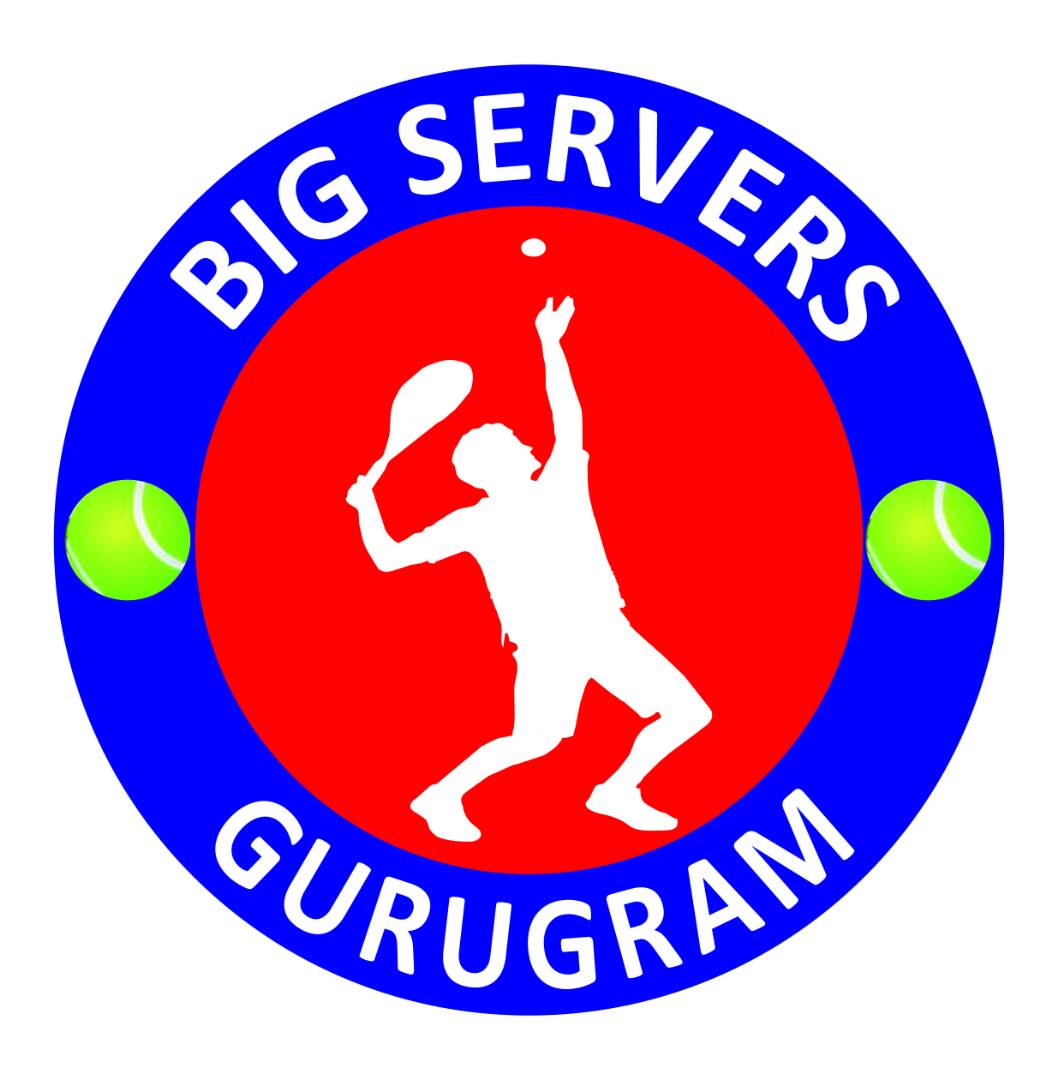 ALL INDIA TENNIS ASSOCIATION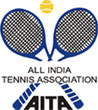 








TOURNAMENT FACT-SHEET – 2017
RULES/REGULATIONS

TOURNAMENT FACT-SHEET – 2017TOURNAMENT FACT-SHEET – 2017NAME OF THE TOURNAMENTAITA UNDER 10 BOYS & GIRLSNAME OF THE STATE ASSOCIATIONHARYANA TENNIS ASSOCIATIONHONY. SECRETARY OF ASSOCIATIONMR. SUMAN KAPURADDRESS OF ASSOCIATIONkapursuman@yahoo.comTOURNAMENT WEEKTOURNAMENT WEEK:13TH NOVEMBER,  2017MATCH’S TO BE HELD ON 11TH NOV&  12TH NOV 2017 (SATURDAY & SUNDAY)FOR UN-10 NO QUALIFYING ROUND.ALL ENTRIES DIRECTLY IN THE MAIN DRAWREPORTING TIME 9:00 AM ON SATURDAY 11/11/ 2017 AT VENUE.THE ENTRY IS TO BE SENT BY EMAIL ONLYbigserversgurgaon@gmail.comADDRESSBIG SERVER’S TENNISS ACADEMYOPP. HERITAGE SCHOOL, ON C.R.P.F CAMP ROAD, SECTOR – 61, ULLAWAS, GURGAONTOURNAMENT CHIEF REFEREEMR. BAL RAJMOB. : +91 9910147267TOURNAMENT DIRECTORMR. SAURABH RAGHUVANSHIMob : +91 9074712345AGE ELiGIBILITYPlayers Born :After 1st Jan 2007 are eligible for participation in U/10After 1st Jan 2005 are eligible for participation in U/12After 1st Jan 2003 are eligible for participation in U/14After 1st Jan 2001 are eligible for participation in U/16After 1st Jan 1999 are eligible for participation in U/18ENTRY FEEENTRYEntry can be send by email or phone.CATEGORY()()N()NS()SSSS())CSCS())TSTS()()()AGE GROUPSAGE GROUPS()()U-10(  )U-12U-12())U-14(()U-16U-16()U-18U-18(    )(    )Men’s()Women’sWomen’sWomen’sWomen’sWomen’sWomen’sWomen’s())NAME OF THE VENUENAME OF THE VENUEBIG SERVER’S TENNIS ACADEMYBIG SERVER’S TENNIS ACADEMYADDRESS OF VENUEADDRESS OF VENUEBIG SERVER’S TENNIS ACADEMYOPPOSITE HERITAGE SCHOOL, ON C.R.P.F. CAMP ROAD, SECTOR – 61, ULLAWAS, GURGAONBIG SERVER’S TENNIS ACADEMYOPPOSITE HERITAGE SCHOOL, ON C.R.P.F. CAMP ROAD, SECTOR – 61, ULLAWAS, GURGAONTOURNAMENT DIRECTORMR. SAURABH RAGHUVANSHI+91 9074712345E-MAILbigserversgurgaon@gmail.comCOURT SURFACECLAYBALLSITF APPROVEDNO. OF COURTS4FLOODLIT YESNAMEOYO ROOMSOYO ROOMSADDRESSNear Double Tree by Hilton, Sector-56Contact NO. : 9602190713OYO Premium, Golf Course Road, Sector - 54TARIFFTARIFFTARIFFSINGLE1,299 PER ROOM1,299 PER ROOMDOUBLE1,499 PER ROOM / 750 PER OCCUPANCY1,499 PER ROOM / 750 PER OCCUPANCYTRIPLE1,799 PER ROOM / 600 PER OCCUPANCY1,799 PER ROOM / 600 PER OCCUPANCYTHE ABOVE MENTIONED ROOMS ARE INCLUSIVE OF BREAKFAST, WIFI & TAXES.THE ABOVE MENTIONED ROOMS ARE INCLUSIVE OF BREAKFAST, WIFI & TAXES.THE ABOVE MENTIONED ROOMS ARE INCLUSIVE OF BREAKFAST, WIFI & TAXES.